Publicado en Madrid el 19/03/2024 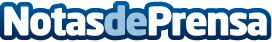 Repara tu Deuda Abogados cancela 36.891€ en Madrid con la Ley de Segunda OportunidadLa concursada, con tres hijos, sufrió una ruptura, dejó de tener apoyo económico y toda la deuda recayó en ella  Datos de contacto:David GuerreroResponsable de Prensa655956735Nota de prensa publicada en: https://www.notasdeprensa.es/repara-tu-deuda-abogados-cancela-36-891-en Categorias: Nacional Derecho Finanzas Madrid http://www.notasdeprensa.es